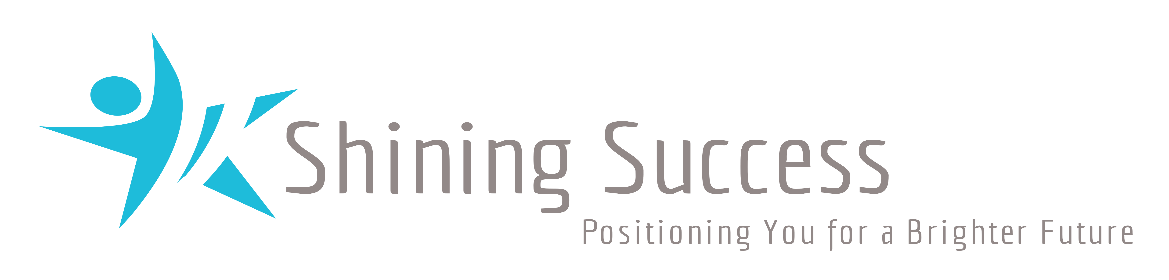 Board Opportunity – 2019Dear Prospective Board Member,Thank you for considering a role as a board member for Shining Success. We are about to launch into the next phase of growth and service. We are seeking passionate, diverse and experienced community members to join us. Our Mission Shining Success exists to provide professional clothing, educational opportunity and inspiration to community members seeking economic independence; to create a community where each person feels comfortable in their skin, confident in their abilities and competitive in the marketplace. Our VisionOur vision is to have several Shining Success sites throughout New Hampshire and Vermont to serve as many community members as possibleOur ValuesPurposeful kindness – making each client feel welcome and comfortable Collaboration – working together with other organizations to serve our clientsIntegrity – doing what we say and taking responsibility for our actionsOur ProgramShining Success is a career closet working with any community member actively seeking employment. We provide not only professional clothing but one on one styling and coaching.  Clients have access to our services generally by referral from job training or their employer but can also be seen as a walk in. Shining Success needs you if you….. Are passionate about helping others gain skills to increase their employabilityWant to serve your community and the surrounding areasHave the time and energy to spend 4-6 hours a month doing board work: attending meetings, planning events, fundraising, serving clients, etc.Are motivated to become a great advocate and ambassador for the organizationAre an imaginative and cooperative team player Prepared to learn new skills to succeed in this roleWe are especially interested in talking with you if you…..Have experience working in nonprofit expansionHave website/social media experienceHave finance/accounting experienceAre an excellent fundraiser or event plannerNext Steps:If you are interested in applying as a board candidate, please email your resume’ to ashiningsuccess@gmail.com . In the body of the email tell us about yourself,  your board experience and answer these questions:1. What is it about Shining Success specifically that has ignited you to volunteer for our board?2. When you work in a group… who are you? What role do you typically play?3. What do you need from the organization to be a great board member?  We will review all submissions and respond as quickly as we possible. We hope for new board members to join us at our April meeting to begin the work ahead. Shining Success is excited to build an amazing board and we thank you for your consideration. Many Blessings, Shanna R. Moody, Director